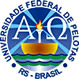 MINISTÉRIO DA EDUCAÇÃOUFPEL/PRAE/CENGEDITAL PARA BOLSA DE INICIAÇÃO CIENTÍFICA – AÇÕES AFIRMATIVAS1. DISPOSIÇÕES PRELIMINARESO Programa de Bolsas de Desenvolvimento nas Unidades Acadêmicas (BDU) tem o objetivo de possibilitar quea política de planejamento e execução do orçamento descentralizado às Unidades Acadêmicas, possa também contemplar a implantação de bolsas de Ensino, Pesquisa, Extensão e Desenvolvimento Institucional na UFPel.Este edital contempla uma bolsa para atuação no Centro de Engenharias, sendo a vaga para Iniciação Científica, para alunos com Atestado PRAE. As atividades propostas são: auxiliar no desenvolvimento de pesquisas científicas, as quais serão realizadas em laboratórios da instituição e em pesquisa de campo, conforme necessidade, auxiliar na pesquisa de documentação, na escrita científica, na participação e apresentação de trabalhos em congressos científicos e em outras atividades pertinentes.2. INSCRIÇÕESPara realizar a inscrição, o candidato deverá entregar até dia 20 de junho a documentação no Laboratório da Engenharia Ambiental na COTADA (SALA 102):Ficha de inscrição preenchida (anexo 01 deste edital);Histórico escolar atual;Carta de motivação (em uma página, letra 12, fonte arial, times new roman ou calibri)Atestado de matrícula 2022/1;Cópia do RG e CPF;Comprovante de conta corrente (somente conta corrente do próprio aluno; não pode ser conta deterceiros, conjunta ou conta poupança).Comprovante de vacinação para COVID.Atestado da PRAE.3. CARGA HORÁRIA, VIGÊNCIA E VALOR DAS BOLSASAs bolsas serão concedidas no período de 1º de Julho de 2022 a 31 de Agosto de 2022, podendo a bolsa ser renovada caso haja recursos e aprovação no novo edital. O valor será deR$ 400,00 (quatrocentos reais) mensais, com carga horária de 20 horas semanais, nos turnos da manhã e tarde, totalizando 80 horas mensais.4. REQUISITOSPara participar do Programa de Bolsa de Iniciação Científica, o acadêmico deverá:Estar regularmente matriculado e frequentando curso de graduação na UFPel, de acordo com as vagasdisponíveis;Não ter outras modalidades de bolsa, exceto aquelas vinculadas aPRAE;Ter desempenho acadêmico compatível com a função que se propõe a exercer e com tarefasrelacionadas às bolsas de graduação;Ter disponibilidade de 20 horas semanais para o exercício das tarefas pertinentes à concessão da bolsa.5. SELEÇÃOA seleção será feita pela Comissão definida pela pelos professores orientadores através de análise de histórico escolar (peso 5), carta de motivação e entrevista (peso 5). Na carta de motivação o(a) candidato(a)deverá apresentar suas razões para concorrer a vaga, assim como suas experiências acadêmicas e profissionais,destacando os pontos de maior relevância curricular.A entrevista será realizada unicamente de modo presencial (seguindo todos os protocolos de saúde) no dia 23/06/2022 (quinta-feira) no Laboratório 102 no prédio da COTADA das 9h às 11h. Todos os inscritos deverão comparecer, caso contrário serão automaticamente desclassificados da seleção. A entrevista ocorrerá por ordem de chegada.6. RESULTADOO resultado será divulgado no site (https://wp.ufpel.edu.br/esa/) e na porta do Laboratório 101 da COTADA a partir do dia no dia 27/06/22.7. CONTROLE DE FREQUÊNCIAO supervisor do bolsista deverá manter controle de frequência na unidade, devendo comunicar à PRAE somente as faltas, para fins de desconto.8. SUBSTITUIÇÃOEm caso de desistência ou necessidade de substituição, caberá ao supervisor informar à PRAE as razões e justificativas do ato.9. PAGAMENTOSOs pagamentos são processados e encaminhados até o dia 10 de cada mês. As alterações devem ser enviadas à PRAE com prazo hábil para alteração das listas. Caso isso não ocorra, as retificações ficarão para o mês subsequente. Os pagamentos são feitos até o dia 10 de cada mês, salvo eventualidades que serão previamente comunicadas na página da PRAE.Pelotas, 08 de junho de 2022.ANEXO 01 – FICHA DE INSCRIÇÃONome Completo:__________________________________________________Curso:__________________________________________________________Semestre:_______________________________________________________Número de Matrícula:______________________________________________Telefone:________________________________________________________Email:__________________________________________________________Estudante com Atestado da PRAE: ( ) SIM ( ) NÃOHorário Disponível para a BolsaSEGUNDATERÇAQUARTAQUINTASEXTA8:00 – 8:508:50 – 9:409:40 – 10:3010:30 – 11:2011:20 – 12:1013:30 – 14:2014:20 – 15:3015:30 – 16:2016:20 – 17:1017:10 – 18:0018:00 – 18:5018:50 – 19:4019:40 – 20:3020:30 – 21:2021:20 – 22:10